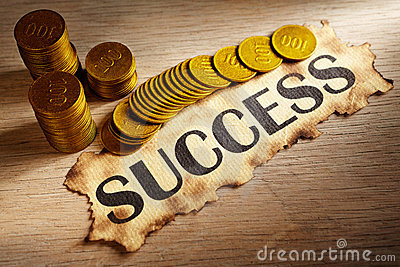 Who is the most successful person you know? Tell me 3 famous people who you think are successful and why.In your opinion, what are the 3 most important qualities for success?Do you think that money can buy happiness? Why or why not?If you won 1,000,000,000,000 Won what would you do and why?In your opinion, what are 2 things that are more important than money? Why?Would you rather be rich and stupid or smart and poor? Why?Would you ever marry someone just for money? Why or why not?